UPAYA MENGURANGI SIKAP MENARIK DIRI MELALUI LAYANAN BIMBINGAN KELOMPOK TEHNIK DISKUSI PADA SISWAKELAS VIII SMP NEGERI 2 TANJUNG MORAWA TAHUN AJARAN 2016/2017SKRIPSIOLEH :TASLIMNPM 131484038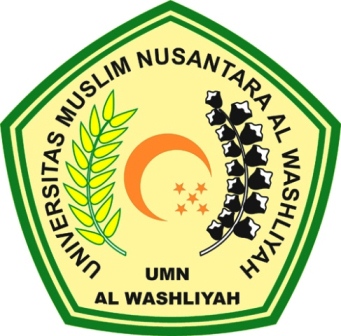 FAKULTAS KEGURUAN DAN ILMU PENDIDIKANUNIVERSITAS MUSLIM NUSANTARAALWASHLIYAHMEDAN2017UPAYA MENGURANGI SIKAP MENARIK DIRI MELALUI LAYANAN BIMBINGAN KELOMPOK TEHNIK DISKUSI PADA SISWA KELAS VIII SMP NEGERI 2 TANJUNG MORAWA TAHUN AJARAN 2016/2017Skripsi Ini Diajukan Untuk Melengkapi Tugas -Tugas Dan Memenuhi Syarat-Syarat Untuk Memperoleh Gelar Sarjana Pendidikan Pada Jurusan Pendidikan Ilmu Pengetahuan Bimbingan KonselingOLEH:TASLIMNPM 131484038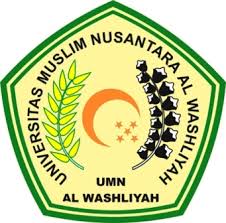 FAKULTAS KEGURUAN DAN ILMU PENDIDIKANUNIVERSITAS MUSLIM NUSANTARA AL-WASHLIYAHMEDAN 2017